GGS                                                                                                            Offene Ganztagsschule der Stadt Bonn                             Theaterstr. 60  53111 Bonn                             							Tel. 0228-773594stiftsschule@schulen-bonn.de_________________________________________________________________________________                                                                                                                                                                                                            		Bonn, den 21.06.2022Liebe Eltern der Stiftsschule,das Schuljahr 2021/2022 neigt sich dem Ende zu und die Sommerferien stehen vor der Tür. Auch dieses Schuljahr hatte seine Höhen und Tiefen: die Pandemie und der Krieg in der Ukraine, der uns einfach nur fassungslos macht. Dem hingegen konnten wir aber einige schöne Dinge zusammen mit Ihren Kindern durchführen: unser sehr gelungenes Sportfest, das Schulfest, die Teamgeist-Tage, Ausflüge und vieles mehr – Dinge, die uns die Pandemie zwei Jahre verwehrt hatte.Auch personell wird es ab Sommer bei uns an der Stiftsschule Veränderungen geben:Frau Milagros Bascón wird uns leider verlassen, sie wird nun hauptsächlich für den HSU nachmittags arbeiten. Wir wünschen ihr hierfür alles erdenklich Gute und werden sie sehr vermissen. Zudem verabschieden wir unsere ehemalige Referendarin Frau Theßeling, die die Klasse 4a bis zum Sommer übernommen hat. Wir wünschen ihr alles erdenklich Gute für Ihre Zukunft.Die neuen ersten Klassen werden von Frau Pinnhammer (1a) und von Frau Jansen (1b) + Frau Cervantes (1b) übernommen.Neu in unserem Team dürfen wir Frau Raststädter mit 28 Stunden begrüßen. Sie wird in der 2b unterstützen und Fach- und Förderunterricht übernehmen.Ferner begrüßen wir Frau Wuschke, die bei uns ihr Referendariat fortsetzt. Wichtige Info’s zum Ende des Schuljahres:Die Klassen 1, 2 und 3 bekommen ihre Zeugnisse am Mittwoch, 22.06.2022 in Kopie ausgehändigt. Bitte geben Sie die unterschriebene Kopie des Zeugnisses bis Freitag, 24.06.2022 Ihrem Kind wieder mit in die Schule, um das originale Zeugnis zu erhalten. Für Fragen zum Zeugnis stehen Ihnen die Lehrer nach Absprache zur Verfügung. Vereinbaren Sie bitte vorab einen entsprechenden Termin.Verabschiedung der Viertklässler:Die Viertklässler werden am letzten Schultag, Freitag, 24.06.2022, gemeinsam verabschiedet und erhalten hierbei auch ihre Abschlusszeugnisse.Der Ablauf wird wie folgt sein:Gottesdienst:Der Abschlussgottesdienst für die Viertklässler findet am Freitag, 24.06.2022 um 9 Uhr in der Stiftskirche statt. Wir laden Sie hierzu herzlich ein, daran teilzunehmen.Abschlussfeier:Im Anschluss an den Gottesdienst, ca. 10 Uhr, feiern wir den Abschluss der Viertklässler mit offizieller Zeugnisübergabe. Auch hierzu sind Sie herzlich eingeladen.Sofern wir in der Turnhalle feiern müssen (bei schlechtem Wetter) besteht Maskenpflicht!Schulstart am Mittwoch, 10.08.2022Wir starten wieder am Mittwoch, 10.08.2022 um 8 Uhr mit unserem offenen Anfang bis 8.15 Uhr.In den ersten drei Tagen des neuen Schuljahres haben die Klassen von 8.00 bis 11.45 Uhr Unterricht. In diesen Tagen erhalten Sie auch den Stundenplan, der ab Montag, 15.08.2022 gelten wird.Sollten sich hier Änderungen ergeben, werde ich Sie rechtzeitig darüber informieren. Einschulung am Donnerstag, 11.08.2022Die Einschulung der beiden neuen ersten Klassen wird am Donnerstag, 11.08.2022 stattfinden. Die Einschulungsmesse in der Stiftskirche beginnt um 9.15 Uhr.Tag der offenen Tür: Samstag, 22.10.2022 (Schulpflicht !)Bewegliche Ferientage / freie Tage:Ganztag: Montag, 17.10.2022bewegl. Ferientag: Montag, 31.10.2022Karnevalsfreitag bis einschließlich Karnevalsdienstag: 17.02. bis 21.02.23Ganztag: Montag, 17.04.2023Freitag nach Christi Himmelfahrt: 19.05.2023Ein großes DANKESCHÖN an Sie und Ihre Kinder Wie Albert Schweitzer schon einst sagte: „Man benötigt für die Kindererziehung ein ganzes Dorf“, so darf ich mich bei Ihnen allen bedanken, dass Sie uns stets gut unterstützt haben und mit uns gemeinsam dieses Schuljahr absolviert haben: DANKE. Der gleiche herzliche Dank geht an Ihre Kinder, die stets gut gelaunt in die Schule kamen, sich bei Sorgen an uns gewandt haben und die Schule mit ihrem ‚Strahlen‘ erhellt haben: DANKE – ihr seid großartig! Vielen Dank auch an unsere Elternsprecherin, Frau Bungard und unseren Fördervereinsvorsitzenden, Herrn Uhl für die gute Zusammenarbeit und stetige Unterstützung. Wir ‚verabschieden‘ uns bei den Klassenpflegschaftsvorsitzenden der Klasse 4a und 4b, Frau Dr. Kaiser, Frau Karnadi, Frau Licbarska-Stahnke und Herrn Caspary und bedanken uns sehr herzlich für die gute Zusammenarbeit und ihren Einsatz zum Wohle unserer Schulgemeinschaft. Ein weiterer Dank geht an das OGS-Team, an unser Lehrerteam, unseren Hausmeister, Herrn Thoma, unsere Schulsekretärin, Frau Jakobs und unseren Polizisten, Herrn Kolodzinsky, welche immer stets für die Kinder ansprechbar sind und um deren Wohl bemüht sind. Zum Schluss möchte ich den Viertklässlern ‚tschüss‘ und auf ein Wiedersehen sagen; ihr seid tolle Schulkinder! Viel Erfolg und auch Spaß an euren weiterführenden Schulen.Liebe Eltern, ich wünsche Ihnen und Ihren Familien erholsame und sonnige Ferientage – tanken Sie und Ihre Kinder neue Energie – auf dass Sie alle stets mit einem Lächeln auf den Lippen unterwegs sein mögen.Noch eine Bitte an alle:Bitte nehmen Sie alles von den Garderoben Ihrer Kinder mit nach Hause – Liegengebliebene Sachen kommen in unsere Fundgrube.Herzlichen Dank und lieben GrußEva Schmitt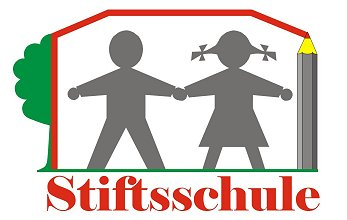 